ΗΜΕΡΙΔΑΔημόσιες Συμβάσεις έργων ΤΠΕ με μεθοδολογία “Agile”:Προκλήσεις & ΠροοπτικέςΤρίτη 19 Σεπτεμβρίου 2017, 10:00-16:00Αίθουσα εκδηλώσεων του Υπουργείου Ψηφιακής Πολιτικής, Τηλεπικοινωνιών και ΕνημέρωσηςΦραγκούδη 11 & Αλεξάνδρου Πάντου, Καλλιθέα (δίπλα από το Πάντειο)ΠΡΟΓΡΑΜΜΑΚατά τη διάρκεια της ημερίδας θα παρέχεται ταυτόχρονη μετάφραση των ομιλιών.σημειώσειςπεριληπτικές πληροφορίεςΗ ημερίδα «Δημόσιες Συμβάσεις έργων ΤΠΕ με μεθοδολογία Agile: Προκλήσεις & Προοπτικές» είναι οργανωμένη σε δύο συνεδρίες:Στην πρώτη συνεδρία οι συμμετέχοντες θα έχουν την ευκαιρία να αποκτήσουν γνώση από τον τρόπο εφαρμογής της μεθοδολογίας agile σε σημαντικά έργα του δημοσίου τομέα στη Δανία, τόσο από τεχνική όσο και από νομική άποψη, για όλον τον κύκλο ζωής ενός έργου.Στη δεύτερη συνεδρία οι συμμετέχοντες θα έρθουν σε επαφή με καλές πρακτικές, κοινούς προβληματισμούς  και τρόπους αντιμετώπισης ζητημάτων που ανακύπτουν από την προσπάθεια υιοθέτησης της μεθοδολογίας, καθώς και τα αντίστοιχα συμπεράσματα και συμβουλές από εκπροσώπους κρατών της ΕΕ.Τελικός στόχος της ημερίδας είναι να ενδυναμώσει τα στελέχη των δημοσίων φορέων παρέχοντας πολύτιμες συμβουλές και οδηγίες επί εργαλείων και τεχνικών δημοσίων συμβάσεων που αξιοποιούνται σε επίπεδο ΕΕ, ως καταλύτη στην προώθηση ταχύτερης και ποιοτικότερης υλοποίησης υπηρεσιών ηλεκτρονικής διακυβέρνησης. πρόσβαση στην ημερίδαΟ χώρος όπου θα πραγματοποιηθεί η ημερίδα είναι η Αίθουσα εκδηλώσεων του Υπουργείου Ψηφιακής Πολιτικής, Τηλεπικοινωνιών και Ενημέρωσης, στη διεύθυνση Φραγκούδη 11 & Αλεξάνδρου Πάντου, Καλλιθέα (παραπλεύρως του Παντείου Πανεπιστημίου).διαδικτυακή παρακολούθησηΘα διατίθενται σύστημα ταυτόχρονης μετάφρασης ελληνικά/αγγλικά και διαδικτυακή προβολή στον ηλεκτρονικό σύνδεσμο: http://media.gov.gr/ 09:30 – 10:00Εγγραφές  10:00 - 10:1010:10 – 10:20Εναρκτήριος χαιρετισμός από το Γενικό Γραμματέα Ψηφιακής Πολιτικής, Σ. ΡάλληΕισαγωγή στην ημερίδα από τον κο  Κωστή Δρυλλεράκη,  Υπηρεσία Στήριξης Διαρθρωτικών Μεταρρυθμίσεων της ΕΕ (SRSS)10:20 – 10:30Διαμορφώνοντας το πλαίσιο μεθοδολογιών agile: Παρουσίαση από εκπρόσωπο της Expertise France10:30 - 11:4511:45 – 12:00Η εμπειρία της Δανίας σε έργα agile. Αναλυτικές παρουσιάσεις από:Ms  Hanne Sommerfelt, Αναπλ. Γενική Δ/ντρια, Danish Business AuthorityMs  Rikke Halland, Senior Project Manager, Danish Business AuthorityMr  Tom Holsøe, Δικηγόρος, Kammeradvokaten Law FirmΕρωτήσεις & ΑπαντήσειςΔιάλειμμα    12:00 -13:15Βέλτιστες Πρακτικές και κατευθύνσεις από χώρες ΕΕ. Αναλυτικές παρουσιάσεις από:Εκπρόσωπο της Ευρωπαϊκής Επιτροπής (TBC) Mr Marcus Muchsel, Εμπειρογνώμων Στρατηγικής Προμηθειών, Austrian Procurement AgencyMs Jousi Outi, Δικηγόρος και Software Developer, Hannes Snellman Law Office, Finland (μέσω τηλεδιάσκεψης)Ερωτήσεις & Απαντήσεις13:15 - 13:45Συμπεράσματα & Κλείσιμο13:45 - 14:45 Ελαφρύ Γεύμα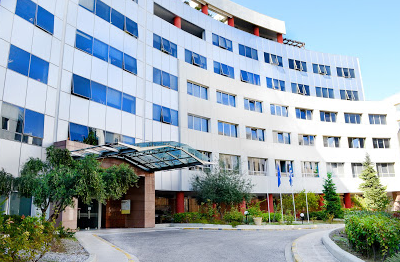 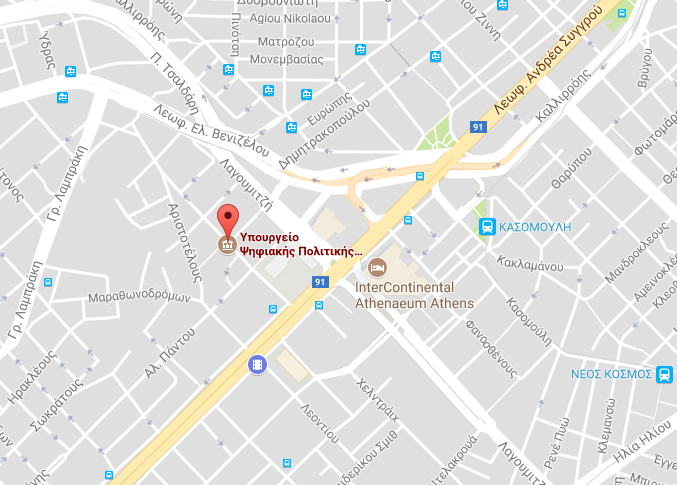 